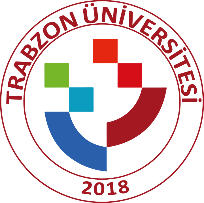 TRABZON ÜNİVERSİTESİKURUMSAL İLETİŞİM DİREKTÖRLÜĞÜGRAFİK TASARIM TALEP FORMUDoküman NoTRABZON ÜNİVERSİTESİKURUMSAL İLETİŞİM DİREKTÖRLÜĞÜGRAFİK TASARIM TALEP FORMUİlk Yayın TarihiTRABZON ÜNİVERSİTESİKURUMSAL İLETİŞİM DİREKTÖRLÜĞÜGRAFİK TASARIM TALEP FORMURevizyon TarihiTRABZON ÜNİVERSİTESİKURUMSAL İLETİŞİM DİREKTÖRLÜĞÜGRAFİK TASARIM TALEP FORMURevizyon NoTRABZON ÜNİVERSİTESİKURUMSAL İLETİŞİM DİREKTÖRLÜĞÜGRAFİK TASARIM TALEP FORMUSayfa NoTalebi Yapan BirimTalep Yapılan Tarih…./…/…….Talep Yapılan Kişi/GöreviTalep Yapılan Kişinin E-PostaTalep Yapılan Kişinin GSMTasarım Türü Afiş   Davetiye   Broşür   Katalog    Diğer (          )Etkinliğin Türü Panel   Konferans  Seminer  Konser  Sergi  Diğer (          )Tasarımın Hedef KitlesiTasarım ÖlçüleriPaylaşılacak/ Yayınlanacak Yerler Facebook   Instagram   TwitterBasılacak AdetTASARIM ÜZERİNDE YER ALMASI GEREKEN BİLGİLERTASARIM ÜZERİNDE YER ALMASI GEREKEN BİLGİLERTarih ve SaatMekanSosyal Medya AdresleriFacebook:Instagram:Twitter:Diğer:Kullanılacak SloganKullanılacak Metin(Tasarımda Kullanılmak Üzere Talebi Yapan Tarafından Ek Olarak İletilebilecek*)(Tasarımda Kullanılmak Üzere Talebi Yapan Tarafından Ek Olarak İletilebilecek*)Yararlanılacak Fotoğraf ve Görseller VAR    YOK  Yararlanılacak Metin Dosyaları VAR    YOK  AÇIKLAMALARAÇIKLAMALARGrafik tasarım talep ya da taleplerinizin işleme alınması için Grafik Tasarım formunun eksiksiz bir şekilde doldurulması ve Kurumsal İletişim Direktörlüğüne teslim edilmesi gerekmektedir.Grafik tasarım çalışmalarında Trabzon Üniversitesi kurumsal kimliği dışına çıkılmaz. Tasarım sürecinde kullanılacak metin (txt, word belgesi vb.) son hali oluşturulmuş (yazım/imla vb. kontrol edilmiş), fotoğraflar çözünürlüğü yüksek (JPEG, TIFF veya PNG) şekilde iletilmelidir. Tamamlanan grafik tasarım süreçlerinde doküman içeriğinden Kurumsal İletişim Direktörlüğü sorumlu değildir. Yazım/imla hatası vb. durumlarda sorumluluk onay veren kişiye/birime aittir. Grafik tasarım talep formunun katalog tasarımları için son teslim tarihinden 1 ay önce diğer işler için son teslim tarihinden en az 10 gün önce Kurumsal İletişim Direktörlüğüne iletilmesi gerekmektedir. Tasarım sürecinde alınacak revizeler işin teslim tarihini uzatabilir. Grafik tasarım çalışmaları tarih sıralamasına göre teslim edilecek olup ilgili işin 10 iş gününü geçeceği durumlarda talep eden birime/kişiye gerekli bilgilendirme yapılacaktır. Kurumsal İletişim Direktörlüğü tasarımda değişiklik yapma hakkını saklı tutar. Grafik tasarım talebinde bulunan kişi/birim sadece içerik olarak düzenleme ve revize talep edebilecektir.Grafik tasarımla ilgili fotoğraflar orijinal ve 300 DPI olarak gönderilmelidir.Grafik Tasarım Talep Formu ile ilgili dokümanlarınızı tasarim@trabzon.edu.tr adresimize göndermeniz gerekmektedir.Grafik tasarım talep ya da taleplerinizin işleme alınması için Grafik Tasarım formunun eksiksiz bir şekilde doldurulması ve Kurumsal İletişim Direktörlüğüne teslim edilmesi gerekmektedir.Grafik tasarım çalışmalarında Trabzon Üniversitesi kurumsal kimliği dışına çıkılmaz. Tasarım sürecinde kullanılacak metin (txt, word belgesi vb.) son hali oluşturulmuş (yazım/imla vb. kontrol edilmiş), fotoğraflar çözünürlüğü yüksek (JPEG, TIFF veya PNG) şekilde iletilmelidir. Tamamlanan grafik tasarım süreçlerinde doküman içeriğinden Kurumsal İletişim Direktörlüğü sorumlu değildir. Yazım/imla hatası vb. durumlarda sorumluluk onay veren kişiye/birime aittir. Grafik tasarım talep formunun katalog tasarımları için son teslim tarihinden 1 ay önce diğer işler için son teslim tarihinden en az 10 gün önce Kurumsal İletişim Direktörlüğüne iletilmesi gerekmektedir. Tasarım sürecinde alınacak revizeler işin teslim tarihini uzatabilir. Grafik tasarım çalışmaları tarih sıralamasına göre teslim edilecek olup ilgili işin 10 iş gününü geçeceği durumlarda talep eden birime/kişiye gerekli bilgilendirme yapılacaktır. Kurumsal İletişim Direktörlüğü tasarımda değişiklik yapma hakkını saklı tutar. Grafik tasarım talebinde bulunan kişi/birim sadece içerik olarak düzenleme ve revize talep edebilecektir.Grafik tasarımla ilgili fotoğraflar orijinal ve 300 DPI olarak gönderilmelidir.Grafik Tasarım Talep Formu ile ilgili dokümanlarınızı tasarim@trabzon.edu.tr adresimize göndermeniz gerekmektedir.HAZIRLAYANKONTROLONAY